			ELECCIONES AIIM 2022 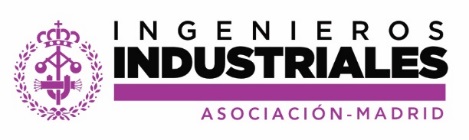 CONVOCATORIAD. AGUSTÍN CERDÁ RUBIO, con D.N.I.: 00540254F, secretario de la Asociación de Ingenieros Industriales de Madrid, con sede en Javier Ferrero, 10.CERTIFICAQue la Junta Directiva en su reunión del martes, 20 de septiembre de 2022 en el punto 5, referente a convocatoria de Elecciones, de conformidad con lo dispuesto en el Título VI.- DE LAS ELECCIONES A JUNTA DIRECTIVA de los vigentes Estatutos de la Asociación de Ingenieros Industriales de Madrid, aprobados en la Asamblea General del 16 de diciembre de 2021, adoptó los siguientes acuerdos:1.- Se convocan elecciones para la totalidad de los miembros de la Junta Directiva de esta Asociación (Presidente, Vicepresidente, Secretario, Tesorero, Interventor, 10 Vocales y 9 Delegados Provinciales). 2.- De acuerdo con lo dispuesto en el Apartado 1 del ARTÍCULO 45.- Convocatoria, se dispuso lo siguiente:Las elecciones se celebrarán el próximo día 28 de noviembre de 2022.El censo electoral cerrado se compone de 6.166 asociados de número.Presentación de candidaturas: Las candidaturas deberán presentarse en la Secretaria del AIIM, calle Javier Ferrero, 10 - Madrid, dentro del horario de 9:00 a 14:00 y de 15:00 a 18:00 horas, hasta el día 5 de octubre de 2022.De acuerdo con lo dispuesto en el APARTADO 2 del ARTICULO 45, la Junta Directiva procedió a la designación por sorteo de los miembros de la Junta Electoral. Resultando designados como titulares los asociados Nº 2417, 560, 1222, 1505. Con el propósito de cubrir eventuales renuncias en el mismo sorteo se obtuvieron dieciséis números para determinar por orden correlativo la atención de las posibles suplencias. Todo el proceso electoral se acomodará a lo dispuesto en los vigentes Estatutos y especialmente a lo dispuesto en el TITULO VI – ARTICULOS 42 a 54.Madrid, a 20 de septiembre de 2022Agustín Cerdá Rubio Secretario AIIM     Vº Bº 								El Presidente